“国家职业教育汽车车身维修技术专业教学资源库”门课程开课信息本学期开设的MOOC课程目录01.资源库平台学习注册与使用方法1.进入智慧职教平台：https://www.icve.com.cn，或者直接在资源库主站，点击“注册”。（如已有职教云课堂账号，可直接登录，跳过该步骤）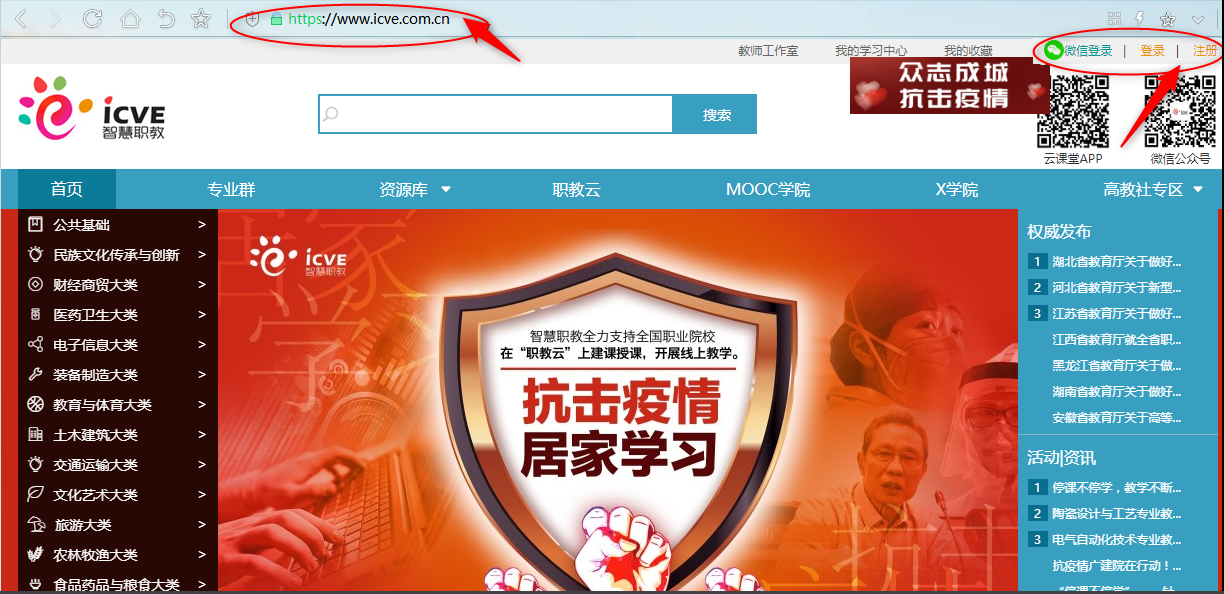 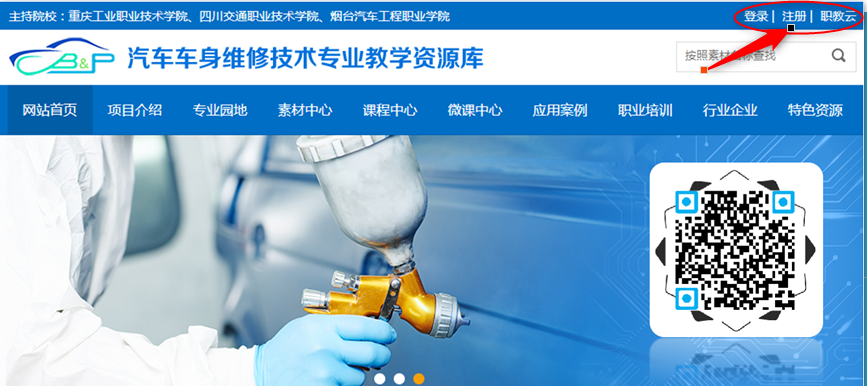 2.建议新注册学生用户名设置为学号，其他信息如实填写。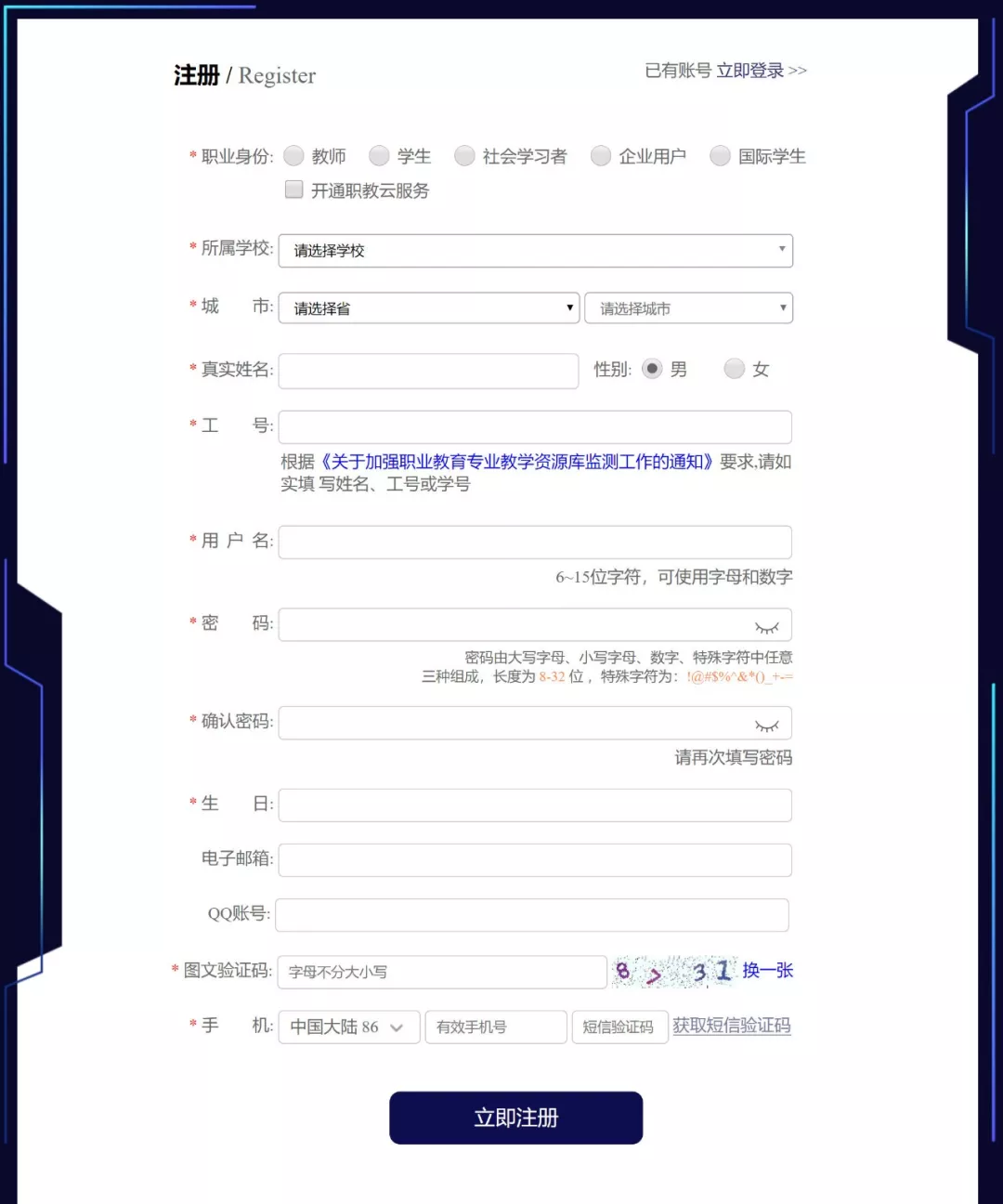 3.随后即可点击右上角“登录”按钮进行登录。4.本次MOOC学院的选修课程，这可以在此页面标签内找到，进行搜索：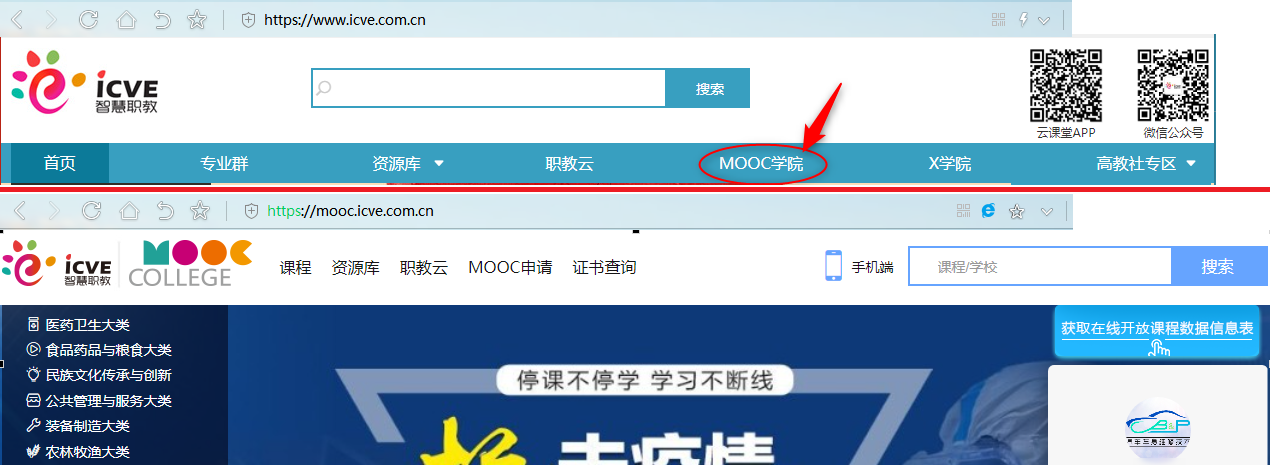 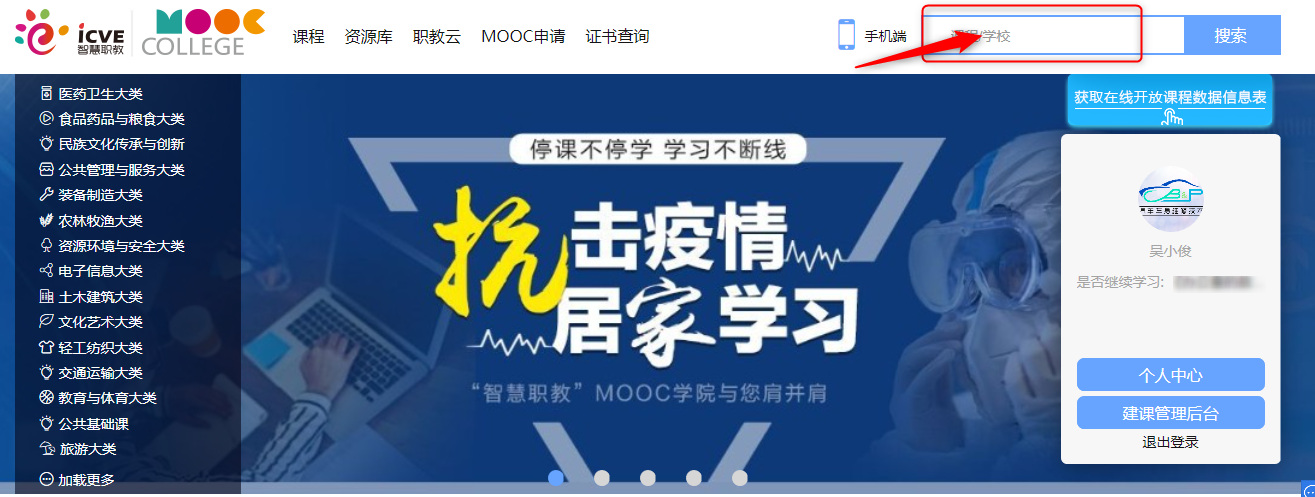 02.使用职教云APP选课及学习指南：1.扫描下方二维码，安卓、苹果系统均可下载（如已经安装，略过此步骤）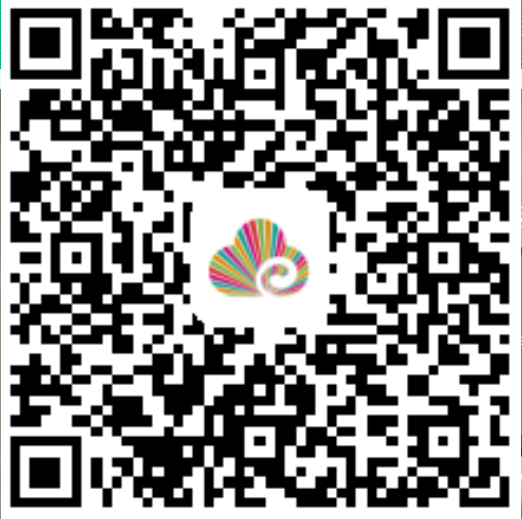 2.登陆（与前面的注册账号通用）或者注册学生账号。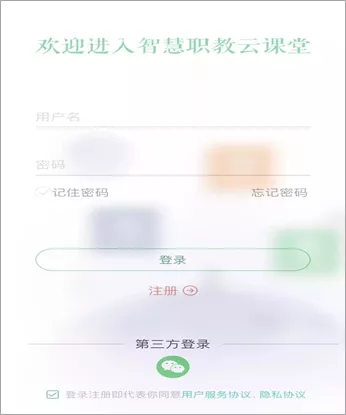 3. 本次MOOC学院选修课程，可以在下方“MOOC”标签栏目找到。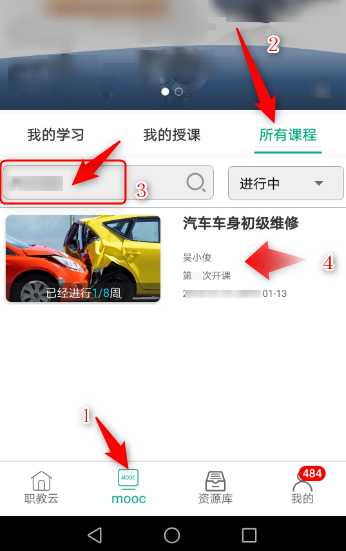 序号课程名称教师学校职称课时学分1汽车车身初级维修吴小俊重庆工业职业技术学院副教授401.52汽车美容与装饰樊艳丽重庆工业职业技术学院讲师401.53汽车车身涂装徐小龙重庆工业职业技术学院讲师401.54汽车车身车架大修王亮亮重庆工业职业技术学院讲师401.55汽车系统及零部件识别白秀秀烟台汽车工程职业学院副教授401.56汽车电路系统初级维护赵玉田烟台汽车工程职业学院讲师401.5名称二维码链接名称二维码二维码链接1.汽车车身初级维修https://mooc.icve.com.cn/course.html?cid=QCCZQ2365182.汽车美容与装饰2.汽车美容与装饰https://mooc.icve.com.cn/course.html?cid=QCMZQ8267603.汽车车身涂装https://mooc.icve.com.cn/course.html?cid=QCCZQ8130454.汽车系统及零部件识别4.汽车系统及零部件识别https://mooc.icve.com.cn/course.html?cid=QCXYT2468775.汽车电路系统初级维护https://mooc.icve.com.cn/course.html?cid=QCDYT6370086.汽车车身车架大修6.汽车车身车架大修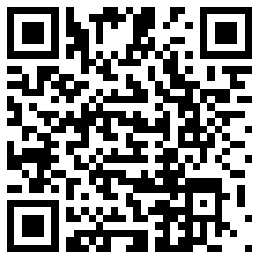 https://mooc.icve.com.cn/course.html?cid=QCCZQ147056